家長參與計劃表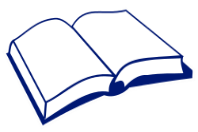 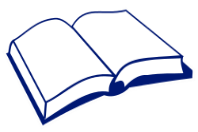 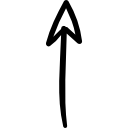 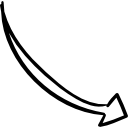 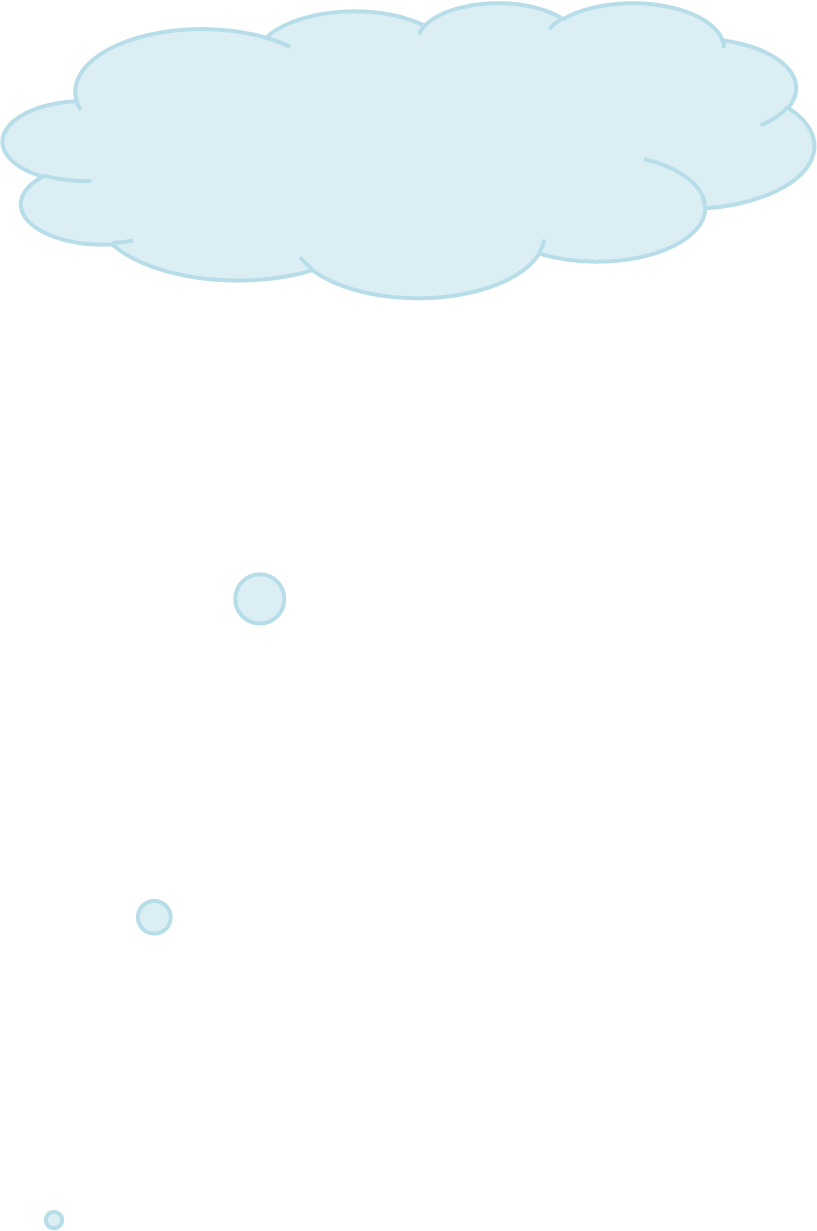 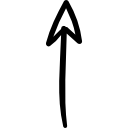 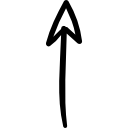 